Febrero 25, 2021Volkswagen de México le dice ¡Hasta la Vista! a la producción de GolfPuebla, Pue. – Con la llegada a la línea final de la última unidad del modelo Golf, Séptima Generación, Volkswagen despide a este icónico automóvil de su planta de Puebla. La empresa ha culminado cuatro etapas de producción de uno de los vehículos más apreciados por los fanáticos de la Marca, el cual entró a sus líneas de manufactura desde su primera generación, conocida como Caribe, en 1973.Además del Caribe (Golf Mk1), la armadora alemana ha producido el Golf Mk2, el Golf Mk3 y el Golf Mk7, incluyendo las variantes Cabrio y Variant, sumando más de 2 millones de unidades con lo se convierte en uno de los más representativos de esta planta, junto a los modelos Sedan, Jetta y Beetle.“Más de 2 millones de vehículos producidos, desde el Caribe hasta el actual Golf Séptima Generación son una muestra de la confianza del Grupo Volkswagen en la calidad de producción de la Planta de Puebla, la cual ha destinado en los últimos siete años su segmento de manufactura más moderno, el Segmento Poniente, a este modelo”, señaló Steffen Reiche, CEO y Presidente de Volkswagen de México. “Hacia el futuro, nuestra planta se fortalece con modelos como Tiguan y Taos, que contribuyen a la estrategia de la marca Volkswagen en un segmento tan relevante como el de los SUV´s”, destacó.Directivos y colaboradores presentaron la última unidad de Golf Séptima Generación producida por Volkswagen de México, la cual correspondió a un Golf GTI, color Rojo, para el mercado mexicano.El modelo Golf se produjo hasta el día de hoy en el segmento de producción más moderno de la factoría poblana: el Segmento Poniente, el cual se caracteriza por contar con los cuatro procesos de producción necesarios para un vehículo, desde estampado de piezas de lámina, en el área de Prensas; Construcción de carrocerías; Pintura y Montaje. Mismo segmento que hoy se dedicará a producir el Nuevo Taos, un SUV compacto cuya manufactura dio inicio en octubre de 2020 y del que recientemente se anunció el arranque de producción para el mercado de los Estados Unidos, tras un exitoso inicio de manufactura para el mercado mexicano.Golf es, sin duda, uno de los íconos de Volkswagen en su segmento a nivel mundial, gracias a su gran historia, desempeño, equipamiento y prestaciones. Golf es el modelo de la Marca con mayores ventas a nivel mundial: más de 35 millones alrededor del mundo.Por su parte, Golf GTI es un auto deportivo que después de la producción de 5,000 unidades que se planeó en un inicio, se han vendido más de dos millones de unidades en todo el mundo después de ocho generaciones y varias ediciones especiales. Esto lo hace uno de los automóviles deportivos compactos de mayor éxito en todo el orbe.“Despedimos con nostalgia la producción de nuestro querido Golf, un auto que, sin duda, ha dejado huella en el corazón de los mexicanos, quienes junto a el han recorrido miles de kilómetros con cientos de historias memorables, cada una de ellas valiosas y dignas de contar. Este modelo es más que un vehículo, representa el talento, la pasión y la dedicación de decenas de colaboradores de Volkswagen”, dijo Edgar Estrada, Director general de la Marca Volkswagen en México.Actualmente, en nuestro país están disponibles algunas de las 700 unidades de la edición especial limitada de Golf GTI oettinger con un precio de $687,990 con mensualidades de  $9,999 pesos por 3 años y seguro de $7,999 pesos a través de Volkswagen ¡Ya! en la red de Concesionarias.#Volkswagen#HastaLaVistaGolfLa armadora finalizó el día de hoy la producción de la Séptima Generación de este modelo, el cual ha manufacturado en cuatro etapas distintas desde 1973.Más de 2 millones de unidades producidas de Volkswagen Golf,incluyendo la versión Cabrio y Variant, convierten a este modelo en uno de los más representativos de la planta de Puebla, junto con los modelos Sedan, Jetta y Beetle.Contacto para prensaVolkswagen MéxicoMarion FröhnerRelaciones Públicasmarion.frohner@vw.com.mxVolkswagen MéxicoIngrid Serrano	Relaciones Públicassara.serrano@vw.com.mx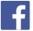 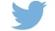 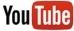 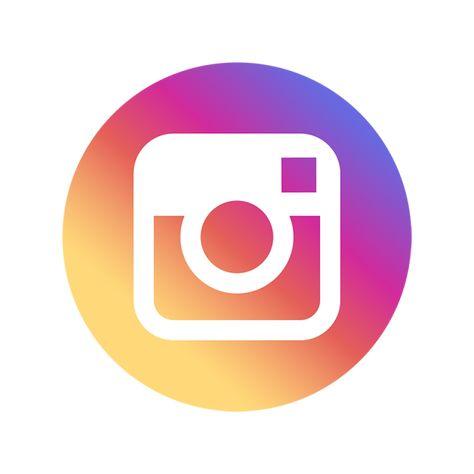 Más información en:https://www.vw.com.mx/Sobre Volkswagen de MéxicoLas oficinas corporativas de Volkswagen de México así como la planta armadora de vehículos se localizan en el Estado de Puebla, a 120 km al sureste de la ciudad de México. En enero de 2013, en Silao, Guanajuato inició operaciones la Planta de Motores Guanajuato. En 2020, Volkswagen de México produjo 299,160 vehículos en su planta de Puebla y 227,449 motores en la planta de Silao. Asentada sobre una superficie de 300 hectáreas, la planta de vehículos de Volkswagen de México es una de las más grandes del Grupo Volkswagen. En esta factoría se producen los modelos Jetta, Tiguan, versión larga y Taos; así como componentes, ejes y catalizadores. La Planta de Motores Guanajuato está asentada sobre una superficie de 60 hectáreas; en esta fábrica se producen el motor EA211 y la tercera generación de motores EA888 para las plantas de vehículos de Volkswagen en Puebla, Chattanooga (Estados Unidos) y Audi, en San José Chiapa (Puebla). Volkswagen de México comercializa en el mercado doméstico las marcas del Grupo Volkswagen: Volkswagen, Volkswagen Vehículos Comerciales, SEAT, Audi, Bentley y Porsche. En 2020, estas marcas entregaron 125,895 vehículos ligeros a sus clientes.